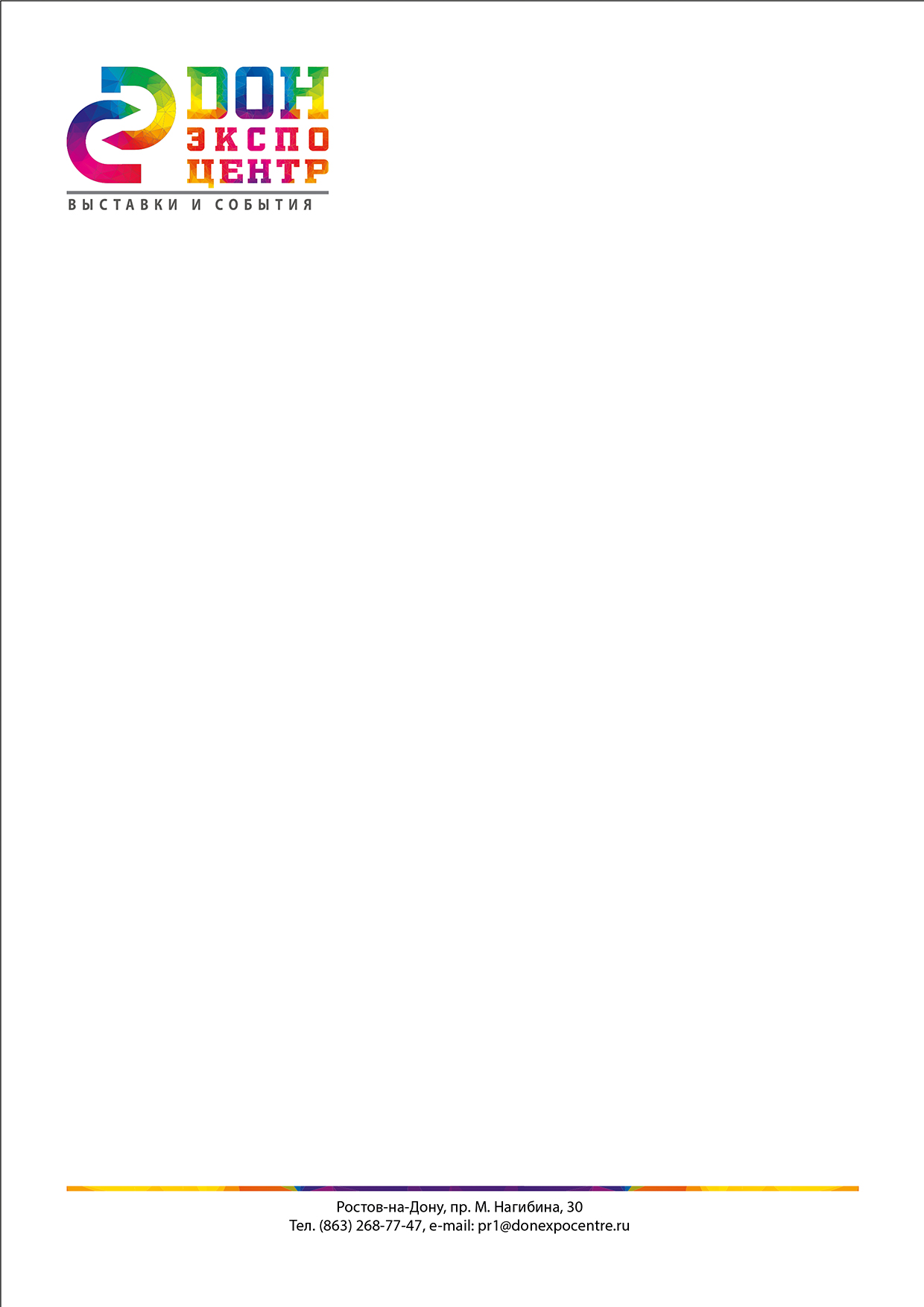 Пресс-релиз7000 аграриев соберет в «ДонЭкспоцентр» Агропромышленный форум юга РоссииАгропромышленный форум юга России, крупнейшее событие сельскохозяйственной отрасли Донского региона,  пройдет в «ДонЭкспоцентр» с 27 февраля по 1 марта, накануне старта весенне-полевых работ. В рамках Форума будут работать выставки «Интерагромаш», «Агротехнологии» и Аграрный конгресс.Ежегодно при поддержке Министерства сельского хозяйства и продовольствия Ростовской области форум становится одной из самых масштабных площадок в ЮФО для презентации новинок и достижений аграрного бизнеса.  В 2019 году на выставочной площади 27 000 кв.м. соберутся свыше 200 экспонентов.Раздел «Интерагромаш» представит последние разработки крупнейших производителей сельхозтехники – комбайны, тракторы, запчасти и комплектующие, почвообрабатывающую, предпосевную, посевную и посадочную технику, технику для химзащиты растений и внесения удобрений, оросительную и уборочную технику, автоспецтранспорт, а также масла и топливо. На стендах будет представлено навигационное оборудование для сельхозтехники, системы параллельного вождения, агронавигаторы и автопилоты, а также базовые станции RTK. Специалисты и аграрии Донского края смогут увидеть лучшую технику таких брендов как: «Ростсельмаш», «Альтаир», «Агросервис», «БеларусЮгСервис», CASE, TORUM, VERSATILE, RSM, NEW HOLLAND, Kuhn, JCB, Joskin, Monosem, Беларус, Туман, ЯМЗ, AMAZONE, LEMKEN, FENDT, Oros, Палессе и многих других.В разделе «Агротехнологии» будут представлены корма, семена, удобрения, добавки, смеси, ветеринарное и зоотехническое оборудование, последние технологические достижения в разработке кормов. Свою продукцию представят: Avgust, Limagrain, Syngenta, Euralis, Nuseed, Maisadour Semances, ADAMA, Basf, Bayer, FMC, Dupont, SUMIAGRO, ФМРус, Агроэксперт, Polydon и другие компании. Аграрный конгресс – это порядка 30 специализированных мероприятий, объединяющих в себе все направления АПК – конференции, встречи и мастер-классы с участием ведущих экспертов Министерства сельского хозяйства и продовольствия Ростовской области, ученых, агрономов, практиков отраслевых предприятий. Высококвалифицированные спикеры поднимут вопросы ресурсосбережения, селекции и семеноводства, системы применения удобрений, возобновляемой энергетики, земледелия в условиях глобального изменения климата, агрологистики и подготовки к будущему посевному сезону.В рамках аграрного конгресса состоится конференция «Стратегическое планирование – Ценовые и урожайные перспективы до 2021 года», где с докладами выступят представители Минсельхоза РО, а также ученые и академики со всей России.Заседание клуба Агрознатоков «Как достичь стабильных урожаев и высоких доходов во времена перемен» проведет на форуме научно-производственное объединение Биоцентр «Дон».Также в программе конгресса - XII Международная практическая конференция  «Состояние и перспективы развития АПК». Мероприятие способствует распространению передового опыта на региональном сельскохозяйственном рынке, налаживанию деловых связей между участниками рынка.Ключевым событием для участников форума станет совещание по вопросу организованного проведения весенне-полевых работ в 2019 году. Традиционно здесь обсуждается начало весенне-посевного сезона, проблемы, с которыми предстоит столкнуться аграриям, а также пути их решения и перспективы развития отрасли на Дону.Место проведения:  ДонЭкспоцентр, Нагибина 30
Вход свободный.
Подробная информация на сайте: www.interagromash.netАккредитация СМИ проходит с 10:00 на зоне регистрации все дни работы выставкиЮлия Черкашина
PR-менеджер ГК «ДонЭкспоцентр»
Тел: 8 (863) 268-77-47, 8 (999) 692-13-08
Е-mail: pr1@donexpocentre.ru